هو الباقي الكافي أن استمع ما يوحى إليك...حضرت بهاءاللهأصلي عربي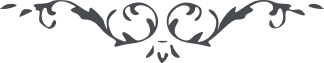 كتاب مبين - آثار قلم اعلى – جلد 1، لوح رقم (185)، 153 بديع، صفحه 438هو الباقی الکافیان استمع ما یوحی الیک من شطر العظمة و الاقتدار مقر ربک العزیز المختار انه لا اله الا هو و الذی ینطق انه لهو الحق فی السموات و الارضین قد سمعنا ندآئک و راینا اضطرارک ان ربکم معکم انه لهو العلیم الخبیر لعن الله الذین ظلموکم و اخرجوکم من اماکنکم الا انهم من اصحاب السعیر ایاک ان یحزنک ما ورد علیک فی سبیل الله انه یجزی الذین مستهم البأسآء فی سبیله انه ولی المخلصین هل تری الذین ظلموا من قبل قد اخذناهم بذنبهم ان ربک لهو المقتدر القدیر سوف نأخذ هؤلآء و نلحقهم بقوم سوء اخسرین لو کشف الغطآء و رایتم ما قدر لکم لنبذتم العالم و ما فیه عن ورآئکم و لکن ستر بما قدر من لدن علیم حکیم ان اتحدوا فی الامر یحیث لا یحدث بینکم العداوة و البغضآء کذلک امرتم فی لوح القضآء انه لهو العلیم الخبیر لعمری کل من علیها فان و یبقی العزة للذین اقبلوا الی مشرق الامر و کانوا من الفآئزین و البهآء علیک و علی الذین عملوا بما امروا من لدن علیم حکیم